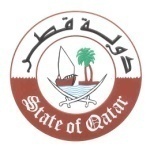 الدورة  الثانية والثلاثون للفريق العامل المعني بالاستعراض الدوري الشامل 32nd Session of the UPR Working Groupاستعراض التقرير الوطني لشيلي      Review of Chile   كلمة وفد دولة قطريلقيهاالسيد/ عبدالله حمد النعيمي  نائب المندوب الدائم بجنيف   Mr. Abdulla AL-NUAIMI  Deputy Permanent Representative   جنيف، 22 يناير 2019مالسيد الرئيس،في البدء نرحب بوفد شيلي ونشكره على العرض القيم لتقريره الوطني. يشيد وفد بلادي بالتدابير التي اتخذتها شيلي استجابة للتوصيات التي قُدمت لها في الاستعراض السابق، ونذكر على سبيل المثال الانضمام لعدد من المواثيق الدولية ، وإنشاء آليات وطنية كالأمانة الفرعية لحقوق الإنسان Office of the Undersecretary for Human Rights ، وكذلك الشروع في تنفيذ الخطة الوطنية لحقوق الانسان للفترة 2018 – 2021.  كما نثمن الجهود المبذولة في اطار عملية الاصلاح التعليمي وتوسيع نطاق خدمات الرعاية الصحية. ودعماً لجهود شيلي يتقدم وفد بلادي بالتوصيات التالية: بذل المزيد من الجهود لتوفير فرص الوصول المتكافئ للتعليم لاسيما في المناطق الريفية.وضع استراتيجية شاملة ومحددة الأهداف للقضاء على الفقر وربطها مع جهود تنفيذ أهداف التنمية المستدامة.  مواصلة الجهود لمكافحة الاتجار بالبشر بما في ذلك عن طريق مواءمة التشريعات الوطنية مع المعايير الدولية ذات الصلة، وضمان وصول الضحايا إلى خدمات إعادة التأهيل الملائمة. شكراً السيد الرئيس ،،،Recommendations of Qatar to Chile:Make further efforts to ensure equal access to education, particularly in rural areas.Develop a comprehensive and targeted poverty eradication strategy and link it with efforts to implement the Sustainable Development Goals.Continue efforts to combat human trafficking, including by harmonizing national legislation with relevant international standards and ensuring that victims have access to adequate rehabilitation services. 